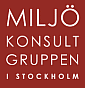 Anmälan till kurs om inventering av PCB i byggnader 17-06-15Anmäl dig senast den 30 maj.OBS! Anmälan är bindande efter den 30 maj. NamnFöretag/OrganisationOrtFakturaadressFakturareferens/ID MobiltelefonE-post